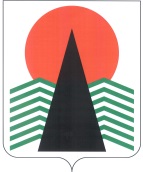 АДМИНИСТРАЦИЯ  НЕФТЕЮГАНСКОГО  РАЙОНАпостановлениег.НефтеюганскО подготовке документации по планировке территории  для размещения линейных объектов: «Техническое перевооружение высоконапорного водовода от т.вр. к.113 
до к.116 Западно-Малобалыкского месторождения нефти. Инв.№01813»В соответствии со статьей 45, пунктом 16 статьи 46 Градостроительного кодекса Российской Федерации,  Федеральным законом от 06.10.2003 № 131-ФЗ 
«Об общих принципах организации местного самоуправления в Российской Федерации», Уставом муниципального образования Нефтеюганский район, постановлением администрации Нефтеюганского района от 22.07.2013 № 1955-па-нпа «Об утверждении положения о порядке подготовки документации по планировке межселенных территорий Нефтеюганского района», на основании заявлений общества с ограниченной ответственностью «Проект-экология» (далее - 
ООО «Проект-экология») от 17.09.2018 № 63 п о с т а н о в л я ю:Подготовить проект планировки территории для размещения линейных объектов: «Техническое перевооружение высоконапорного водовода от т.вр. к.113 
до к.116 Западно-Малобалыкского месторождения нефти. Инв.№01813» (далее - Документация) в соответствии со схемой размещения объекта, являющейся приложением к настоящему постановлению. 	Рекомендовать ООО «Проект-экология» осуществить подготовку Документации для размещения объектов, указанных в пункте 1 настоящего постановления, и предоставить подготовленную Документацию в департамент градостроительства и землепользования администрации Нефтеюганского района 
на проверку.Департаменту градостроительства и землепользования администрации Нефтеюганского района (Калашников А.Д.):Организовать учет предложений от физических и юридических лиц 
о порядке, сроках подготовки и содержании Документации.Осуществить проверку подготовленной на основании настоящего постановления Документации в течение 30 дней со дня поступления Документации 
в департамент градостроительства и землепользования администрации Нефтеюганского района на соответствие требованиям пункта 10 статьи 45 Градостроительного кодекса Российской Федерации.Настоящее постановление подлежит опубликованию в газете «Югорское обозрение» и размещению на официальном сайте органов местного самоуправления Нефтеюганского района.Контроль за выполнением постановления возложить на директора 
департамента имущественных отношений – заместителя главы Нефтеюганского 
района Бородкину О.В.Исполняющий обязанности Главы района							С.А.КудашкинПриложение к постановлению администрации Нефтеюганского районаот 10.10.2018 № 1710-паСхема размещения объекта: «Техническое перевооружение высоконапорного водовода от т.вр. к.113 до к.116 Западно-Малобалыкского месторождения нефти. Инв.№01813»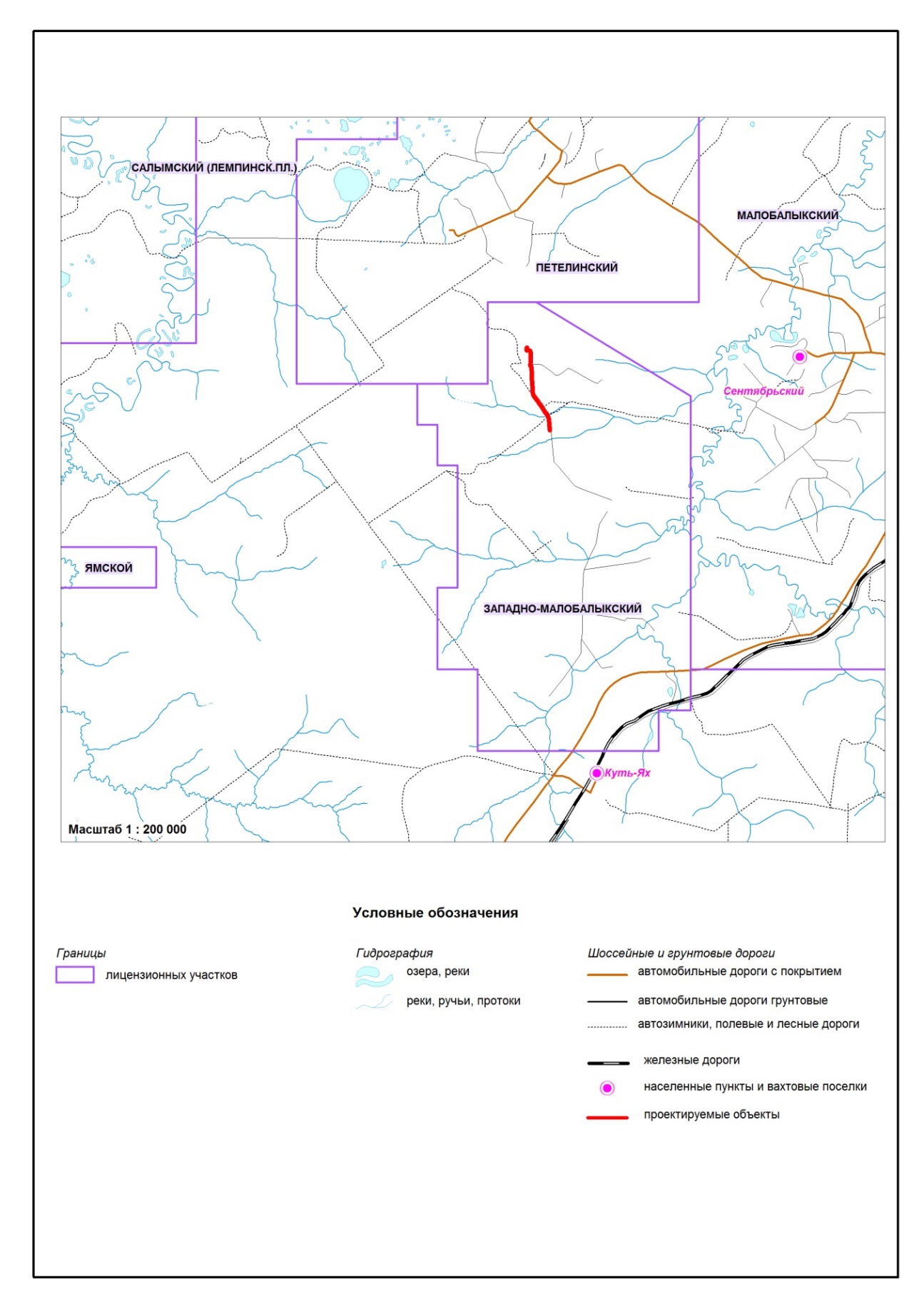 10.10.2018№ 1710-па№ 1710-па